АДМИНИСТРАТИВНАЯ ПРОЦЕДУРА № 16.10.4 Исключение жилого помещения государственного жилищного фонда из состава арендного жилья                                                                                                             УТВЕРЖДЕНОПостановление
Министерства жилищно-
коммунального хозяйства
Республики Беларусь23.03.2022 № 5РЕГЛАМЕНТ
административной процедуры, осуществляемой в отношении субъектов хозяйствования, по подпункту 16.10.4 «Исключение жилого помещения государственного жилищного фонда из состава арендного жилья»1. Особенности осуществления административной процедуры:1.1. наименование уполномоченного органа (подведомственность административной процедуры) – местный исполнительный и распорядительный орган, вышестоящий орган, государственный орган или иная государственная организация, заключившие договор безвозмездного пользования жилым помещением, или уполномоченное ими лицо, государственное учреждение «Администрация Китайско-Белорусского индустриального парка «Великий камень», другие государственные органы, иные государственные организации, в хозяйственном ведении или оперативном управлении которых находятся жилые помещения республиканского жилищного фонда;1.2. наименование государственного органа, иной организации, осуществляющих прием, подготовку к рассмотрению заявлений заинтересованных лиц и (или) выдачу административных решений, принятие административных решений об отказе в принятии заявлений заинтересованных лиц, – служба «одно окно» (в случае, если уполномоченным органом является местный исполнительный и распорядительный орган);1.3. нормативные правовые акты, международные договоры Республики Беларусь, международные правовые акты, содержащие обязательства Республики Беларусь, регулирующие порядок осуществления административной процедуры:Жилищный кодекс Республики Беларусь;Закон Республики Беларусь от 28 октября 2008 г. № 433-З «Об основах административных процедур»;Указ Президента Республики Беларусь от 12 мая 2017 г. № 166 «О совершенствовании специального правового режима Китайско-Белорусского индустриального парка «Великий камень»;Указ Президента Республики Беларусь от 25 июня 2021 г. № 240 «Об административных процедурах, осуществляемых в отношении субъектов хозяйствования»;постановление Совета Министров Республики Беларусь от 17 октября 2018 г. № 740 «О перечне административных процедур, прием заявлений и выдача решений по которым осуществляются через службу «одно окно»;постановление Совета Министров Республики Беларусь от 24 сентября 2021 г. № 548 «Об административных процедурах, осуществляемых в отношении субъектов хозяйствования»;1.4. иные имеющиеся особенности осуществления административной процедуры:1.4.1. обжалование административных решений, принятых областными, Минским городским исполнительными комитетами, государственным учреждением «Администрация Китайско-Белорусского индустриального парка «Великий камень», осуществляется в судебном порядке;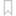 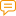 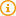 1.4.2. обжалование административных решений, принятых иными уполномоченными органами, за исключением указанных в подпункте 1.4.1 настоящего пункта и пункте 4 настоящего Регламента, осуществляется в порядке, предусмотренном статьей 30 Закона Республики Беларусь «Об основах административных процедур».2. Документы и (или) сведения, необходимые для осуществления административной процедуры:2.1. представляемые заинтересованным лицом:При подаче заявления в письменной форме уполномоченный орган вправе потребовать от заинтересованного лица документы, предусмотренные в абзацах втором–седьмом части первой пункта 2 статьи 15 Закона Республики Беларусь «Об основах административных процедур»;2.2. запрашиваемые (получаемые) уполномоченным органом самостоятельно:3. Сведения о справке или ином документе, выдаваемом (принимаемом, согласовываемом, утверждаемом) уполномоченным органом по результатам осуществления административной процедуры:Иные действия, совершаемые уполномоченным органом по исполнению административного решения, – государственное учреждение «Администрация Китайско-Белорусского индустриального парка «Великий камень» размещает уведомление о принятом административном решении в реестре административных и иных решений, принимаемых государственным учреждением «Администрация Китайско-Белорусского индустриального парка «Великий камень» при осуществлении процедур.4. Порядок подачи (отзыва) административной жалобы:Костюковичский районный исполнительный комитет__________________________________                  (наименование организации)__________________________________     (ФИО руководителя ЮЛ  или ИП)____________________________________________________________________              (адрес регистрации ЮЛ или ИП)__________________________________УНП______________________________тел:_______________________________тел(моб):__________________________ЗАЯВЛЕНИЕИсключение жилого помещения государственного жилищного фонда из состава арендного жилья адресу: _________________________________________________________________________________________Руководитель организации(индивидуальный предприниматель)          ___________   ______________                                                                                              (подпись)            (И.О.Фамилия)       «____» ___________________20____г.   М.П.  (при наличии)                              Даю согласие на запрос необходимой информации от организаций и других государственных органов.«___» _________________20____г.		              ____________                                                                                           (подпись)Документы, предоставляемые заявителемзаявлениеРазмер платы, взимаемой при осуществлении административной процедурыбесплатноСрок осуществления административной процедуры15 дней Срок действия справок или других документов, выдаваемых при осуществлении административной процедурыбессрочноДокументы и (или) сведения запрашиваемые (получаемые) уполномоченным органом самостоятельноинформация о существующих в момент выдачи информации правах и ограничениях (обременениях) прав на объект недвижимого имуществаНаименование документа и (или) сведенийТребования, предъявляемые к документу и (или) сведениямФорма и порядок представления документа и (или) сведенийзаявлениедокумент должен соответствовать требованиям части первой пункта 5 статьи 14 Закона Республики Беларусь «Об основах административных процедур»в местный исполнительный и распорядительный орган, вышестоящий орган, государственный орган или иную государственную организацию, заключившие договор безвозмездного пользования жилым помещением, или уполномоченное ими лицо, другой государственный орган, иную государственную организацию, в хозяйственном ведении или оперативном управлении которых находятся жилые помещения республиканского жилищного фонда:в письменной форме:в ходе приема заинтересованного лица;по почте;нарочным (курьером);в государственное учреждение «Администрация Китайско-Белорусского индустриального парка «Великий камень»:в письменной форме:в ходе приема заинтересованного лица;по почте;нарочным (курьером);в электронной форме – через интернет-сайт системы комплексного обслуживания по принципу «одна станция» (onestation.by)Наименование документа и (или) сведенийНаименование государственного органа, иной организации, у которых запрашиваются (получаются) документ и (или) сведения, либо государственного информационного ресурса (системы), из которого уполномоченному органу должны предоставляться необходимые сведения в автоматическом и (или) автоматизированном режиме посредством общегосударственной автоматизированной информационной системыинформация о существующих в момент выдачи информации правах и ограничениях (обременениях) прав на объект недвижимого имуществаединый государственный регистр недвижимого имущества, прав на него и сделок с нимНаименование документаСрок действияФорма представлениярешение об исключении жилого помещения государственного жилищного фонда из состава арендного жильябессрочнописьменнаяНаименование государственного органа (иной организации), рассматривающего административную жалобуФорма подачи (отзыва) административной жалобы (электронная и (или) письменная форма)местный исполнительный и распорядительный орган базового территориального уровня – по административному решению, принятому соответствующим местным исполнительным и распорядительным органом первичного территориального уровня;
областной исполнительный комитет – по административному решению, принятому соответствующим местным исполнительным и распорядительным органом базового территориального уровня (кроме Минского городского исполнительного комитета)письменная